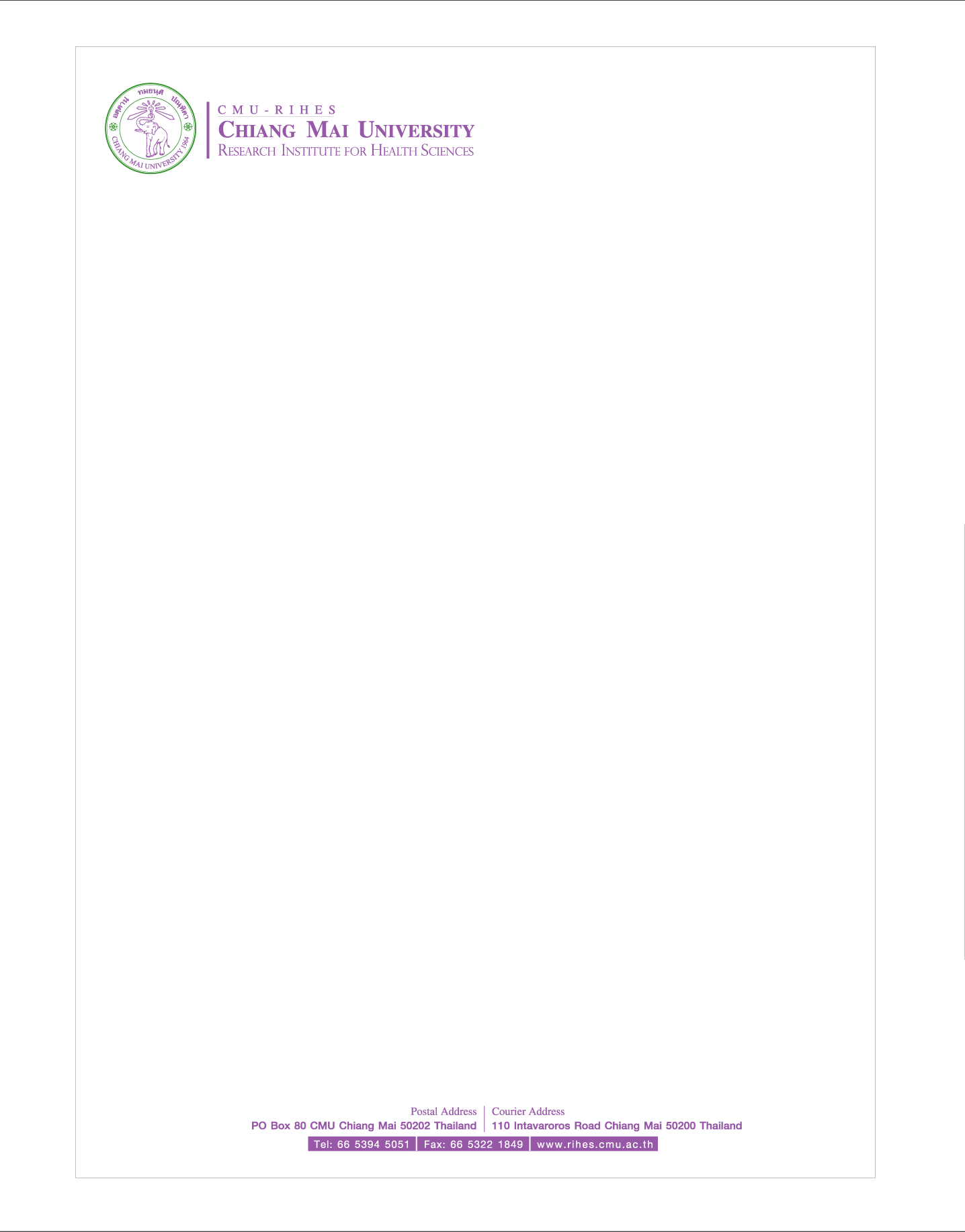 แบบตรวจสอบระดับความพร้อมของเทคโนโลยีสถาบันวิจัยวิทยาศาสตร์สุขภาพ มหาวิทยาลัยเชียงใหม่(RIHES-TRL Checklist)ส่วนที่ 1 ข้อมูลทั่วไปของโครงการส่วนที่ 2 การตรวจสอบระดับความพร้อมของเทคโนโลยี*ให้วาง Weblink ที่สามารถเข้าถึงเอกสารได้จากระบบออนไลน์เท่านั้นแนวทางการพิจารณา CMU-RL ชื่อโครงการหัวหน้าโครงการแหล่งทุนสนับสนุนปีงบประมาณที่ได้รับทุนช่วงเวลาที่ดำเนินโครงการเริ่ม........................................................ถึง..........................................................เริ่ม........................................................ถึง..........................................................รูปแบบผลงานที่ได้จากโครงการองค์ความรู้ผลิตภัณฑ์บริการกระบวนการสิ่งประดิษฐ์โปรแกรมรูปแบบผลงานที่ได้จากโครงการอื่นๆ (โปรดระบุ) ...................................................................................อื่นๆ (โปรดระบุ) ...................................................................................รายละเอียดของผลงานหรือการค้นพบ (โดยสังเขป)Checklistมีไม่มีเอกสารอ้างอิง*รายงานฉบับสมบูรณ์การตีพิมพ์เผยแพร่ผลงานในฐานข้อมูล SCOPUS หรือเทียบเท่ารายงานผลการสืบค้นข้อมูลสิทธิบัตรและศักยภาพในการขอรับความคุ้มครองทรัพย์สินทางปัญญาตาม พรบ. สิทธิบัตร (แบบตรวจสอบทรัพย์สินทางปัญญาที่เกี่ยวข้องกับโครงการวิจัย)แผนการพัฒนาต่อยอดผลงานวิจัยหรือองค์ความรู้ใหม่ (แผนพัฒนาต่อยอดโครงการวิจัยและองค์ความรู้)ผลการทดสอบตามมาตรฐานของผลิตภัณฑ์ในระดับห้องปฏิบัติการ โรงงานต้นแบบ หรือในมหาวิทยาลัย จนได้ต้นแบบห้องปฏิบัติการผลการทดสอบในสภาพแวดล้อมจริง (ต้นแบบห้องปฏิบัติการ ต้นแบบภาคสนาม ที่ได้รับการทดสอบหรือใช้โดยบุคคลภายนอก เช่น หน่วยงานภาครัฐ ชุมชน หรือภาคอุตสาหกรรม)หนังสือตอบรับของผู้ใช้งาน หรือรายงานผลกระทบจากการนำต้นแบบไปใช้งาน (เช่น การสร้างมูลค่าเพิ่ม การประหยัดหรือ ลดค่าใช้จ่ายปัจจัยที่ส่งผลต่อการใช้งานต้นแบบนวัตกรรม ในสภาพแวดล้อมที่แตกต่างกัน ปัญหา และการแก้ไข สิ่งที่ต้องพัฒนาเพิ่มเติม เป็นต้น) (หนังสือรับรองการใช้ประโยชน์งานวิจัย)หนังสือขอรับมอบต้นแบบผลิตภัณฑ์ หรือเอกสารการขอรับการสนับสนุนต้นแบบสำเนาคำขอรับสิทธิบัตรสำเนาการอนุญาตใช้สิทธิ์ในทรัพย์สินทางปัญญา หรือสำเนาสัญญาอนุญาต หรือ ข้อตกลงให้ใช้สิทธิ์ในทรัพย์สินทางปัญญาสำเนาข้อตกลง สัญญา หรือเอกสารการอนุญาตให้บุคคลภายนอกใช้ผลงานCMU-RL2.1 หรือ 2.2 หรือ 2.32.42.52.62.7 หรือ 2.82.92.102.111-34-56-78-9